SPECYFIKACJA ISTOTNYCH WARUNKÓW ZAMÓWIENIA (SIWZ)w postępowaniu o udzielenie zamówienia publicznego prowadzonym w trybie przetargu nieograniczonego, zgodnie z art. 10 ust. 1 i art. 39 
ustawy z dnia  29 stycznia 2004 r. Prawo zamówień publicznych 
(t.j. Dz. U. z 2017 r., poz. 1579)po nazwą:Wykonanie robót budowlanych polegających na termomodernizacji budynku Urzędu Miasta i Gminy w Witnicy(Znak: WI.271.10.2018) Zamówienie jest częścią projektu pn. „Zwiększenie efektywności energetycznej obiektów użyteczności publicznej tj. budynku Urzędu Miasta i Gminy oraz  budynku Zespołu Szkolno - Przedszkolnego w Witnicy.” współfinansowanego z Funduszy Europejskich w ramach Regionalnego Programu Operacyjnego – Lubuskie 2020Zatwierdzam: Witnica, 11.05.2018 r........................................(miejscowość, data, podpis osoby uprawnionej)ZAMAWIAJĄCYGmina Witnicaul. Plac Andrzeja Zabłockiego 666-460 WitnicaNIP 5992771311REGON 210966881Adres strony internetowej: http://bip.wrota.lubuskie.pl/ugwitnica/ Telefon: + 48 95 721 64 40 Faks: +48 95 751 52 18Godziny urzędowania: poniedziałek 7:30-16:30, wtorek – czwartek 7:30-15:30, piątek 7:30-14:30 (z wyjątkiem dni ustawowo wolnych od pracy)Ilekroć w niniejszym postępowaniu mowa jest o czynnościach dokonywanych przez Zamawiającego - uprawnionym do dokonywania tych czynności jest Gmina Witnica.Zamawiający nadał postępowaniu oznaczenie (znak sprawy): WI.271.10.2018. Wykonawca w kontaktach z Zamawiającym oraz korespondencji kierowanej do Zamawiającego jest zobowiązany powoływać się na ten znak.TRYB UDZIELENIA ZAMÓWIENIAPostępowanie o udzielenie zamówienia publicznego prowadzone jest w trybie przetargu nieograniczonego, zgodnie z przepisami ustawy z dnia 29 stycznia 2004 r. Prawo zamówień publicznych (Dz. U. z 2017 r., poz. 1579), zwanej dalej „ustawą Pzp”. Wartość zamówienia nie przekracza kwoty określonej w przepisach wydanych na podstawie art. 11 ust. 8 ustawy Pzp. W postępowaniu zastosowanie ma procedura uregulowana w art. 24aa ustawy Pzp, tzw. „procedura odwrócona”.Zamawiający nie dopuszcza możliwości składania ofert częściowych. Zamawiający nie dopuszcza możliwości składania ofert wariantowych.Zamawiający nie przewiduje udzielania zamówień, o których mowa w art. 67 ust. 1 pkt 6 ustawy Pzp.Zamawiający nie przewiduje zawarcia umowy ramowej.Zamawiający nie przewiduje prowadzenia rozliczeń z Wykonawcą w walutach obcych.Zamawiający nie przewiduje zastosowania aukcji elektronicznej. Zamawiający nie przewiduje zwrotu kosztów udziału w postępowaniu za wyjątkiem sytuacji, o których mowa w art. 93 ust. 4 ustawy Pzp.OPIS PRZEDMIOTU ZAMÓWIENIAPrzedmiotem zamówienia jest wykonanie robót budowlanych polegających na termomodernizacji budynku Urzędu Miasta i Gminy w Witnicy obejmujących:Docieplenie ścian zewnętrznychDocieplenie dachuWymianę stolarki okiennej Wymianę stolarki drzwiowejPoprawę sprawności cieplnej systemu grzewczego - wymianę instalacji c.o. na nową z rur miedzianych z izolacją wraz z wymianą grzejników na konwekcyjne oraz montażem zaworów termostatycznych na grzejnikach i zaworów podpionowych na pionach.Miejsce realizacji zamówienia - Budynek Urzędu Miasta i Gminy w Witnicy, ul. Plac Andrzeja Zabłockiego 6, 66-460 Witnica, dz. nr 220/3, obręb 0006.Szczegółowy opis przedmiotu zamówienia znajduje się w dokumentacji projektowej (na którą składa się audyt energetyczny oraz przedmiar robót), specyfikacji technicznej wykonania i odbioru robót budowlanych (STWiORB) i zgłoszeniu robót, które to dokumenty stanowią Część III niniejszej SIWZ; przedmiot zamówienia realizowany będzie w wariancie 1 termomodernizacji wskazanym w audycie energetycznym. Podanie nazw własnych, znaków towarowych, patentów, pochodzenia materiałów i towarów czy urządzeń w załączonej dokumentacji projektowej lub STWIORB ma charakter poglądowy. Zamawiający dopuszcza składanie ofert z zastosowaniem materiałów lub urządzeń równoważnych przy zachowaniu norm, parametrów i standardów, jakimi charakteryzuje się opisany przez Zamawiającego przedmiot zamówienia. Opisane parametry przedmiotu zamówienia stanowią minimum jakościowe wymagane przez Zamawiającego. Wszelkie wymienione z nazwy materiały i urządzenia użyte w przekazanej przez Zamawiającego dokumentacji służą określeniu standardu i mogą być zastąpione innymi materiałami o nie gorszych parametrach technicznych, użytkowych, jakościowych, funkcjonalnych i walorach estetycznych, przy uwzględnieniu prawidłowej współpracy z pozostałymi materiałami czy urządzeniami.Warunki realizacji przedmiotu zamówienia określone zostały w części II niniejszej SIWZ („Wzór umowy”). Wykonawca obowiązany jest wykonywać roboty budowlane zgodnie z obowiązującymi przepisami prawa, postanowieniami STWiORB, obowiązującymi normami, sztuką budowlaną, zawartą umową oraz zaleceniami inspektora nadzoru. Wykonawca wykona roboty objęte przedmiotem niniejszego zamówienia z materiałów własnych.Roboty budowlane będą wykonywane w czynnym obiekcie. Wykonawca obowiązany będzie wykonywać roboty budowlane w sposób gwarantujący Urzędowi Miasta i Gminy w Witnicy możliwość ciągłego świadczenia usług na rzecz mieszkańców.Wykonawca ponosi odpowiedzialność za zapewnienie bezpieczeństwa wszystkim osobom przebywającym na terenie placówki objętej robotami w ramach zamówienia.Wykonawca zapewni ruch zastępczy na czas realizacji robót nieutrudniający funkcjonowania Urzędu Miasta i Gminy w Witnicy, zabezpieczy istniejące instalacje i sieci, a także będzie dbał o porządek na drodze dojazdowej na plac budowy. Wykonawca odpowiada za bezpieczeństwo wykonywanych robót, a w szczególności za bezpieczne warunki poruszania się pieszych w obrębie realizowanych robót.Wykonawca winien utrzymać w należytym stanie teren budowy, a także odgrodzić miejsca, w których wykonywane są roboty budowlane od pozostałych części obiektu.W okresie realizacji niniejszego zamówienia w obrębie budynku Urzędu Miasta i Gminy w Witnicy będą prowadzone równolegle roboty budowlane polegające na montażu i konfiguracji instalacji fotowoltaicznych. Wykonawca jest zobowiązany do uwzględnienia harmonogramu tych robót podczas opracowywania Harmonogramu rzeczowo – finansowego, o którym mowa w §4 wzoru umowy, jak również współdziałania z wykonawcą tych robót podczas realizacji zamówienia.Przed przystąpieniem do realizacji robót Wykonawca sporządzi plan BIOZ a jego poświadczony za zgodność z oryginałem odpis przedłoży Zamawiającemu.Wykonawca ponosi pełną odpowiedzialność za przestrzeganie przepisów określających zasady postępowania z odpadami i zobowiązany jest zagwarantować, jako wytwórca odpadów, by z odpadami powstałymi w związku z realizacją przedmiotu umowy postępowano w sposób zapewniający ochronę życia i zdrowia ludzi oraz ochronę środowiska zgodnie z zasadą zrównoważonego rozwoju. Wykonawca zobowiązany będzie na bieżąco do usuwania odpadów budowlanych na legalnie działające wysypisko, a po zakończeniu robót do uprzątnięcia pomieszczeń.Wykonawca usunie natychmiastowo wszelkie szkody i awarie spowodowane w trakcie realizacji robót.Na podstawie art. 29 ust. 3a ustawy Pzp Zamawiający wymaga zatrudnienia przez Wykonawcę lub podwykonawcę na podstawie umowy o pracę w rozumieniu przepisów ustawy z dnia 26 czerwca 1974r. Kodeks pracy (Dz. U. z 2016 r. poz. 1666 z późn. zm.) osób wykonujących następujący zakres czynności:Docieplenie ścian zewnętrznychDocieplenie dachuWymiana stolarki okiennej Wymiana stolarki drzwiowejPoprawa sprawności cieplnej systemu grzewczegoZamawiający zastrzega sobie możliwość kontroli zatrudnienia w zakresie, o którym mowa w pkt 18. W tym celu Wykonawca w terminie wskazanym przez Zamawiającego nie krótszym niż 5 dni roboczych, zobowiązany będzie przedkładać wykaz osób zatrudnionych na podstawie umowy o pracę. Wraz z wykazem Wykonawca składać będzie do wglądu zanonimizowane kopie umów o pracę zawartych przez Wykonawcę z pracownikami wykonującymi czynności wymagane przez Zamawiającego w pkt 18. Kopia umowy o pracę musi zawierać następujące informacje: imię i nazwisko osób, które świadczyć będą czynności na rzecz Zamawiającego, rodzaj umowy o pracę, datę zawarcia umowy oraz wymiar czasu pracy. Zamawiający zastrzega sobie prawo kontroli zatrudnienia osób wykonujących czynności opisane w pkt 18 przez cały okres realizacji wykonywanych przez nie czynności. Zamawiający zastrzega sobie prawo przeprowadzenia kontroli bez wcześniejszego uprzedzenia Wykonawcy. Nieprzedłożenie przez Wykonawcę kopii umów zawartych przez Wykonawcę z pracownikami wykonującymi czynności opisane w pkt 18 w terminie wskazanym przez Zamawiającego będzie traktowane jako niewypełnienie obowiązku zatrudnienia pracowników na umowę o pracę i będzie podstawą do naliczenia kar umownych w wysokości określonej w umowie. Przedmiot zamówienia opisują następujące nazwy i kody Wspólnego Słownika Zamówień (CPV):45000000-7 Roboty budowlane45210000-2 Roboty budowlane w zakresie budynków45300000-0 Roboty instalacyjne w budynkach45320000-6 Roboty izolacyjne45330000-9 Roboty instalacyjne wodno - kanalizacyjne  i sanitarne45410000-4 Tynkowanie45421000-4 Roboty w zakresie stolarki budowlanejZamawiający dopuszcza możliwość powierzenia wykonania części zamówienia podwykonawcom. Zamawiający nie zastrzega obowiązku osobistego wykonania przez Wykonawcę żadnej części zamówienia. Postanowienia, o których mowa w pkt 19, 20 i 21, stosowane będą również w odniesieniu do podwykonawców.Zgodnie z art. 36b ust. 1 ustawy Pzp Zamawiający żąda wskazania przez Wykonawcę części zamówienia, których wykonanie zamierza powierzyć podwykonawcom, i podania przez Wykonawcę firm podwykonawców.Zgodnie z art. 36b ust. 1a ustawy Pzp Zamawiający żąda, aby przed przystąpieniem do wykonania zamówienia Wykonawca, o ile są już znane, podał nazwy albo imiona i nazwiska oraz dane kontaktowe podwykonawców i osób do kontaktu z nimi, zaangażowanych w roboty budowlane. Wykonawca zawiadamia Zamawiającego o wszelkich zmianach danych, o których mowa w zdaniu pierwszym, w trakcie realizacji zamówienia, a także przekazuje informacje na temat nowych podwykonawców, którym w późniejszym okresie zamierza powierzyć realizację robót budowlanych.Jeżeli zmiana albo rezygnacja z podwykonawcy dotyczy podmiotu, na którego zasoby Wykonawca powoływał się, na zasadach określonych w art. 22a ust. 1 ustawy Pzp, w celu wykazania spełniania warunków udziału w postępowaniu, Wykonawca jest obowiązany wykazać Zamawiającemu, że proponowany inny podwykonawca lub Wykonawca samodzielnie spełnia je w stopniu nie mniejszym niż podwykonawca, na którego zasoby Wykonawca powoływał się w trakcie postępowania o udzielenie zamówienia.Zamawiający wymaga udzielenia minimum 36 - miesięcznej gwarancji jakości na cały przedmiot zamówienia, w tym w szczególności na roboty budowlane, materiały i urządzenia dostarczane w ramach realizacji przedmiotowego zamówienia. Uprawnienia z tytułu gwarancji są niezależne od uprawnień z tytułu rękojmi.TERMIN WYKONANIA ZAMÓWIENIAZamawiający wymaga, aby zamówienie zostało zrealizowane w terminie 90 dni od daty protokolarnego przekazania Wykonawcy terenu budowy.  Rozpoczęcie realizacji robót budowlanych przez Wykonawcę nastąpi po protokolarnym przejęciu terenu budowy przez Kierownika Budowy.Zamawiający przekaże Wykonawcy teren budowy, dziennik budowy, dokumentację projektową oraz STWiORB w terminie do 7 dni roboczych od dnia zawarcia umowy.Termin zakończenia realizacji przedmiotu zamówienia jest dniem zgłoszenia przez Wykonawcę wpisem do dziennika budowy gotowości do odbioru końcowego robót, pod warunkiem, iż inspektor nadzoru Zamawiającego potwierdzi, że w dniu zgłoszenia Wykonawca osiągnął gotowość do odbioru końcowego.  Zamawiający dokona odbioru końcowego robót w terminie 5 dni roboczych od dnia potwierdzenia przez inspektora nadzoru Zamawiającego osiągnięcia przez Wykonawcę gotowości do odbioru końcowego robót.WARUNKI UDZIAŁU W POSTĘPOWANIUO udzielenie niniejszego zamówienia ubiegać się mogą Wykonawcy, którzy:nie podlegają wykluczeniu zgodnie z art. 24 ust. 1 i 5 ustawy Pzp, spełniają warunki udziału w postępowaniu dotyczące:Kompetencji lub uprawnień do prowadzenia określonej działalności zawodowej:Zamawiający nie określa warunków udziału w niniejszym zakresie.Sytuacji ekonomicznej lub finansowej:Zamawiający wymaga, aby Wykonawca wykazał się posiadaniem środków finansowych lub zdolności kredytowej na kwotę nie mniejszą niż 
200.000,00 zł (słownie: dwieście tysięcy złotych 00/100).Dla wartości wykazanych przez Wykonawcę w walucie innej niż PLN, Zamawiający przyjmie przelicznik według średniego kursu NBP z dnia wszczęcia niniejszego postępowania.Zdolności technicznej lub zawodowej:Zamawiający wymaga aby Wykonawca w okresie pięciu lat przed upływem terminu składania ofert, a jeżeli okres prowadzenia działalności jest krótszy – w tym okresie należycie wykonał co najmniej 1 robotę budowlaną obejmującą swoim zakresem łącznie co najmniej wymianę lub montaż stolarki okiennej oraz ocieplenie lub docieplenie ścian zewnętrznych oraz wymianę lub montaż instalacji c.o., o wartości robót nie mniejszej niż 200 000 PLN brutto (słownie: dwieście tysięcy złotych).Dla wartości wykazanych przez Wykonawcę w walucie innej niż PLN, Zamawiający przyjmie przelicznik według średniego kursu NBP z dnia wszczęcia niniejszego postępowania.Zamawiający wymaga, aby Wykonawca wykazał się dysponowaniem zespołem osób o następujących kwalifikacjach:- Kierownikiem budowy – posiadającym uprawnienia do kierowania robotami budowlanymi w specjalności konstrukcyjno-budowlanej bez ograniczeń w rozumieniu przepisów ustawy z dnia 7 lipca 1994 r. Prawo budowlane (t.j. Dz. U. z 2016 r., poz. 290 ze zm.) wraz z aktami wykonawczymi lub odpowiednie uprawnienia wydane na gruncie wcześniej obowiązujących przepisów. Zamawiający dopuszcza uprawnienia wydane za granicą zgodnie z przepisami o uznawaniu kwalifikacji zawodowych. - Kierownikiem robót sanitarnych – posiadającym uprawnienia do kierowania robotami budowlanymi w specjalności instalacyjnej w zakresie sieci, instalacji i urządzeń cieplnych, wentylacyjnych, gazowych, wodociągowych i kanalizacyjnych w rozumieniu przepisów ustawy z dnia 7 lipca 1994 r. Prawo budowlane (t.j. Dz. U. z 2016 r., poz. 290 ze zm) lub odpowiednie uprawnienia wydane na gruncie wcześniej obowiązujących przepisów. Zamawiający dopuszcza uprawnienia wydane za granicą zgodnie z przepisami o uznawaniu kwalifikacji zawodowych. Ocena spełniania ww. warunków dokonana zostanie w oparciu o informacje zawarte 
w dokumentach i oświadczeniach wyszczególnionych w rozdziale VI niniejszej SIWZ zgodnie z formułą „spełnia – nie spełnia”. Z treści dokumentów musi wynikać jednoznacznie, iż ww. warunki Wykonawca spełnił. Zamawiający zastrzega sobie prawo weryfikacji ww. dokumentów.Zamawiający może na każdym etapie postępowania uznać, że Wykonawca nie posiada wymaganych zdolności, jeżeli zaangażowanie zasobów technicznych lub zawodowych Wykonawcy w inne przedsięwzięcia gospodarcze Wykonawcy może mieć negatywny wpływ na realizację zamówienia.Wykonawcy mogą wspólnie ubiegać się o udzielenie zamówienia. Przepisy dotyczące Wykonawcy stosuje się odpowiednio do Wykonawców wspólnie ubiegających się o zamówienie.Wykonawcy wspólnie ubiegający się o udzielenie niniejszego zamówienia publicznego ustanawiają Pełnomocnika do reprezentowania ich w niniejszym postępowaniu lub do reprezentowania ich w postępowaniu i zawarcia umowy w sprawie zamówienia publicznego.Wykonawca może w celu potwierdzenia spełniania warunków, o których mowa w pkt 1.2.2) i 1.2.3), w stosownych sytuacjach oraz w odniesieniu do konkretnego zamówienia, lub jego części, polegać na zdolnościach technicznych lub zawodowych lub sytuacji finansowej lub ekonomicznej innych podmiotów, niezależnie od charakteru prawnego łączących go z nim stosunków prawnych.Zamawiający informuje, iż „stosowna sytuacja”, o której mowa w pkt 6, wystąpi wyłącznie 
w przypadku kiedy:Wykonawca, który polega na zdolnościach lub sytuacji innych podmiotów, udowodni Zamawiającemu, że realizując zamówienie, będzie dysponował niezbędnymi zasobami tych podmiotów, w szczególności przedstawiając zobowiązanie tych podmiotów do oddania mu do dyspozycji niezbędnych zasobów na potrzeby realizacji zamówienia.Zamawiający oceni, czy udostępniane Wykonawcy przez inne podmioty zdolności techniczne lub zawodowe lub ich sytuacja finansowa lub ekonomiczna, pozwalają na wykazanie przez Wykonawcę spełniania warunków udziału w postępowaniu oraz zbada, czy nie zachodzą wobec tego podmiotu podstawy wykluczenia, o których mowa w art. 24 ust. 1 pkt 13-22 i ust. 5 ustawy Pzp,w odniesieniu do warunków dotyczących wykształcenia, kwalifikacji zawodowych lub doświadczenia, Wykonawcy mogą polegać na zdolnościach innych podmiotów, jeśli podmioty te zrealizują roboty budowlane, do realizacji których te zdolności są wymagane.Podmiot, o którym mowa w pkt 6, a który zobowiązał się do udostępnienia zasobów dotyczących sytuacji finansowej lub ekonomicznej, odpowiada solidarnie z Wykonawcą za szkodę Zamawiającego powstałą wskutek nieudostępnienia tych zasobów, chyba że za nieudostępnienie nie ponosi winy.Jeżeli zdolności techniczne lub zawodowe lub sytuacja ekonomiczna lub finansowa podmiotu, 
o którym mowa w pkt 6, nie potwierdzają spełnienia przez Wykonawcę warunków udziału
 w postępowaniu lub zachodzą wobec tych podmiotów podstawy wykluczenia, Zamawiający żąda, aby Wykonawca w terminie określonym przez Zamawiającego:zastąpił ten podmiot innym podmiotem lub podmiotami lubzobowiązał się do osobistego wykonania odpowiedniej części zamówienia, jeżeli wykaże zdolności techniczne lub zawodowe lub sytuację finansową lub ekonomiczną, o których mowa w pkt 1.Jeżeli Zamawiający stwierdzi, w przypadku powierzenia wykonania przez Wykonawcę części zamówienia podwykonawcy, że wobec danego podwykonawcy zachodzą podstawy wykluczenia, Wykonawca obowiązany jest zastąpić tego podwykonawcę lub zrezygnować z powierzenia wykonania części zamówienia podwykonawcy. Zasady zmiany podwykonawcy w trakcie realizacji zamówienia określa wzór umowy.Zamawiający wykluczy z udziału w postępowaniu wykonawcę, w przypadku wystąpienia w stosunku do niego przesłanek wykluczenia, o których mowa w art. 24 ust. 1 ustawy Pzp oraz w zakresie, o którym mowa w art. 24 ust. 5 ustawy Pzp:w stosunku do którego otwarto likwidację, w zatwierdzonym przez sąd układzie w postępowaniu restrukturyzacyjnym jest przewidziane zaspokojenie wierzycieli przez likwidację jego majątku lub sąd zarządził likwidację jego majątku w trybie art. 332 ust. 1 ustawy z dnia 15 maja 2015 r. - Prawo restrukturyzacyjne (t.j. Dz.U z 2017 r. poz. 1508) lub którego upadłość ogłoszono, z wyjątkiem wykonawcy, który po ogłoszeniu upadłości zawarł układ zatwierdzony prawomocnym postanowieniem sądu, jeżeli układ nie przewiduje zaspokojenia wierzycieli przez likwidację majątku upadłego, chyba że sąd zarządził likwidację jego majątku w trybie art. 366 ust. 1 ustawy z dnia 28 lutego 2003 r. - Prawo upadłościowe (Dz.U z 2016 poz. 2171 ze zm.);który w sposób zawiniony poważnie naruszył obowiązki zawodowe, co podważa jego uczciwość, w szczególności gdy wykonawca w wyniku zamierzonego działania lub rażącego niedbalstwa nie wykonał lub nienależycie wykonał zamówienie, co zamawiający jest w stanie wykazać za pomocą stosownych środków dowodowych;jeżeli wykonawca lub osoby, o których mowa w ust. 1 pkt 14, uprawnione do   reprezentowania wykonawcy pozostają w relacjach określonych w art. 17 ust. 1 pkt 2-4 z:zamawiającym,osobami uprawnionymi do reprezentowania zamawiającego,członkami komisji przetargowej,osobami, które złożyły oświadczenie, o którym mowa w art. 17 ust. 2a- chyba że jest możliwe zapewnienie bezstronności po stronie zamawiającego w inny sposób niż przez wykluczenie wykonawcy z udziału w postępowaniu;który, z przyczyn leżących po jego stronie, nie wykonał albo nienależycie wykonał w istotnym stopniu wcześniejszą umowę w sprawie zamówienia publicznego lub umowę koncesji, zawartą z zamawiającym, o którym mowa w art. 3 ust. 1 pkt 1-4, co doprowadziło do rozwiązania umowy lub zasądzenia odszkodowania;będącego osobą fizyczną, którego prawomocnie skazano za wykroczenie przeciwko prawom pracownika lub wykroczenie przeciwko środowisku, jeżeli za jego popełnienie wymierzono karę aresztu, ograniczenia wolności lub karę grzywny nie niższą niż 3000 złotych;jeżeli urzędującego członka jego organu zarządzającego lub nadzorczego, wspólnika spółki w spółce jawnej lub partnerskiej albo komplementariusza w spółce komandytowej lub komandytowo-akcyjnej lub prokurenta prawomocnie skazano za wykroczenie, o którym mowa w pkt 5;wobec którego wydano ostateczną decyzję administracyjną o naruszeniu obowiązków wynikających z przepisów prawa pracy, prawa ochrony środowiska lub przepisów o zabezpieczeniu społecznym, jeżeli wymierzono tą decyzją karę pieniężną nie niższą niż 3000 złotych;który naruszył obowiązki dotyczące płatności podatków, opłat lub składek na ubezpieczenia społeczne lub zdrowotne, co zamawiający jest w stanie wykazać za pomocą stosownych środków dowodowych, z wyjątkiem przypadku, o którym mowa w ust. 1 pkt 15, chyba że wykonawca dokonał płatności należnych podatków, opłat lub składek na ubezpieczenia społeczne lub zdrowotne wraz z odsetkami lub grzywnami lub zawarł wiążące porozumienie w sprawie spłaty tych należności.WYKAZ OŚWIADCZEŃ I DOKUMENTÓW, POTWIERDZAJĄCYCH SPEŁNIENIE WARUNKÓW UDZIAŁU W POSTĘPOWANIU ORAZ BRAK PODSTAW WYKLUCZENIA Do oferty każdy Wykonawca musi dołączyć aktualne na dzień składania ofert oświadczenie stanowiące wstępne potwierdzenie, że Wykonawca nie podlega wykluczeniu z postępowania 
w okolicznościach wskazanych w rozdziale V pkt 1.1) niniejszej SIWZ oraz, że spełnia warunki udziału w postępowaniu określone w rozdziale V pkt 1.2) niniejszej SIWZ (wzór oświadczenia stanowi załącznik nr 2 do niniejszej SIWZ).W przypadku wspólnego ubiegania się przez Wykonawców o zamówienie oświadczenie, o którym mowa w pkt 1, składa każdy z Wykonawców wspólnie ubiegających się o zamówienie. Oświadczenie to ma potwierdzać spełnianie warunków udziału w postępowaniu oraz brak podstaw wykluczenia w zakresie, w którym każdy z Wykonawców wykazuje spełnianie warunków udziału w postępowaniu oraz brak podstaw wykluczenia.Wykonawca, który zamierza powierzyć wykonanie części zamówienia podwykonawcom, w celu wykazania braku istnienia wobec nich podstaw wykluczenia z udziału w postępowaniu zamieszcza informacje o podwykonawcach w oświadczeniu, o którym mowa w pkt 1.Wykonawca, który powołuje się na zasoby innych podmiotów, w celu wykazania braku istnienia wobec nich podstaw wykluczenia oraz spełnienia – w zakresie, w jakim powołuje się na ich zasoby – warunków udziału w postępowaniu zamieszcza informacje o tych podmiotach w oświadczeniu, o którym mowa w pkt 1.Jeżeli Wykonawca, wykazując spełnianie warunków, o których mowa w art. 22 ust. 1 ustawy Pzp, polega na zdolnościach lub sytuacji innych podmiotów na zasadach określonych w art. 22a ustawy Pzp, Zamawiający, w celu oceny, czy Wykonawca będzie dysponował niezbędnymi zasobami w stopniu umożliwiającym należyte wykonanie zamówienia publicznego oraz oceny, czy stosunek łączący Wykonawcę z tymi podmiotami gwarantuje rzeczywisty dostęp do ich zasobów, żąda dokumentów dotyczących w szczególności:zakresu dostępnych Wykonawcy zasobów innego podmiotu,sposobu wykorzystania zasobów innego podmiotu, przez Wykonawcę, przy wykonywaniu zamówienia,zakresu i okresu udziału innego podmiotu przy wykonywaniu zamówienia,czy podmiot, na zdolnościach którego Wykonawca polega w odniesieniu do warunków udziału w postępowaniu dotyczących wykształcenia, kwalifikacji zawodowych lub doświadczenia, zrealizuje roboty budowlane, których wskazane zdolności dotyczą.Dokumentem, o którym mowa w pkt 5, jest w szczególności zobowiązanie podmiotu trzeciego do oddania Wykonawcy do dyspozycji niezbędnych zasobów na potrzeby realizacji zamówienia. Zobowiązanie podpisane przez osobę/osoby upoważnioną/upoważnione zgodnie z zasadami reprezentacji podmiotu udostępniającego dany zasób należy złożyć w oryginale.Wykonawca, w terminie 3 dni od dnia zamieszczenia na stronie internetowej informacji, o której mowa w art. 86 ust. 5 ustawy Pzp, przekaże Zamawiającemu oświadczenie o przynależności lub braku przynależności do tej samej grupy kapitałowej, o której mowa w art. 24 ust. 1 pkt 23 ustawy Pzp. Wraz ze złożeniem oświadczenia, Wykonawca może przedstawić dowody, że powiązania z innym Wykonawcą nie prowadzą do zakłócenia konkurencji w postępowaniu o udzielenie zamówienia.Zamawiający przed udzieleniem zamówienia, zgodnie z art. 26 ust. 2 ustawy Pzp wezwie Wykonawcę, którego oferta została najwyżej oceniona, do złożenia w wyznaczonym terminie, nie krótszym niż 5 dni, aktualnych na dzień złożenia następujących oświadczeń lub dokumentów, tj.: informacji z Krajowego Rejestru Karnego w zakresie określonym w art. 24 ust. 1 pkt 13, 14 i 21 ustawy Pzp oraz, odnośnie skazania za wykroczenie na karę aresztu, w zakresie określonym przez Zamawiającego na podstawie art. 24 ust. 5 pkt 5 i 6 ustawy Pzp, wystawionej nie wcześniej niż 6 miesięcy przed upływem terminu składania ofert,zaświadczenia właściwego naczelnika urzędu skarbowego potwierdzającego, że Wykonawca nie zalega z opłacaniem podatków, wystawionego nie wcześniej niż 3 miesiące przed upływem terminu składania ofert, lub innego dokumentu potwierdzającego, że Wykonawca zawarł porozumienie z właściwym organem podatkowym w sprawie spłat tych należności wraz z ewentualnymi odsetkami lub grzywnami, w szczególności uzyskał przewidziane prawem zwolnienie, odroczenie lub rozłożenie na raty zaległych płatności lub wstrzymanie w całości wykonania decyzji właściwego organu,zaświadczenia właściwej terenowej jednostki organizacyjnej Zakładu Ubezpieczeń Społecznych lub Kasy Rolniczego Ubezpieczenia Społecznego albo innego dokumentu potwierdzającego, że Wykonawca nie zalega z opłacaniem składek na ubezpieczenia społeczne lub zdrowotne, wystawionego nie wcześniej niż 3 miesiące przed upływem terminu składania ofert, lub innego dokumentu potwierdzającego, że Wykonawca zawarł porozumienie z właściwym organem w sprawie spłat tych należności wraz z ewentualnymi odsetkami lub grzywnami, w szczególności uzyskał przewidziane prawem zwolnienie, odroczenie lub rozłożenie na raty zaległych płatności lub wstrzymanie w całości wykonania decyzji właściwego organu,odpisu z właściwego rejestru lub z centralnej ewidencji i informacji o działalności gospodarczej, jeżeli odrębne przepisy wymagają wpisu do rejestru lub ewidencji, w celu potwierdzenia braku podstaw wykluczenia na podstawie art. 24 ust. 5 pkt 1 ustawy Pzp,oświadczenia Wykonawcy o braku wydania wobec niego prawomocnego wyroku sądu lub ostatecznej decyzji administracyjnej o zaleganiu z uiszczaniem podatków, opłat lub składek na ubezpieczenia społeczne lub zdrowotne albo – w przypadku wydania takiego wyroku lub decyzji – dokumentów potwierdzających dokonanie płatności tych należności wraz z ewentualnymi odsetkami lub grzywnami lub zawarcie wiążącego porozumienia w sprawie spłat tych należności,oświadczenia Wykonawcy o braku orzeczenia wobec niego tytułem środka zapobiegawczego zakazu ubiegania się o zamówienia publiczne, oświadczenia Wykonawcy o braku wydania prawomocnego wyroku sądu skazującego za wykroczenie na karę ograniczenia wolności lub grzywny w zakresie określonym przez Zamawiającego na podstawie art. 24 ust. 5 pkt 5 i 6 ustawy Pzp,oświadczenia Wykonawcy o braku wydania wobec niego ostatecznej decyzji administracyjnej o naruszeniu obowiązków wynikających z przepisów prawa pracy, prawa ochrony środowiska lub przepisów o zabezpieczeniu społecznym w zakresie określonym przez Zamawiającego na podstawie art. 24 ust. 5 pkt 7 ustawy Pzp, oświadczenia Wykonawcy o niezaleganiu z opłacaniem podatków i opłat lokalnych, o których mowa w ustawie z dnia 12 stycznia 1991 r. o podatkach i opłatach lokalnych (Dz. U. z 2016 r. poz. 716 ze zm.),informacji banku lub spółdzielczej kasy oszczędnościowo-kredytowej potwierdzającej wysokość posiadanych środków finansowych lub zdolność kredytową wykonawcy, w okresie nie wcześniejszym niż 1 miesiąc przed upływem terminu składania ofert;wykazu robót budowlanych wykonanych nie wcześniej niż w okresie ostatnich 5 lat przed upływem terminu składania ofert , a jeżeli okres prowadzenia działalności jest krótszy - w tym okresie, wraz z podaniem ich rodzaju, wartości, daty, miejsca wykonania i podmiotów, na rzecz których roboty te zostały wykonane, z załączeniem dowodów określających czy te roboty budowlane zostały wykonane należycie, w szczególności informacji o tym czy roboty zostały wykonane zgodnie z przepisami prawa budowlanego i prawidłowo ukończone, przy czym dowodami, o których mowa, są referencje bądź inne dokumenty wystawione przez podmiot, na rzecz którego roboty budowlane były wykonywane, a jeżeli z uzasadnionej przyczyny o obiektywnym charakterze Wykonawca nie jest w stanie uzyskać tych dokumentów - inne dokumenty;wykazu osób, skierowanych przez Wykonawcę do realizacji zamówienia publicznego, w szczególności odpowiedzialnych za kierowanie robotami budowlanymi, wraz z informacjami na temat ich kwalifikacji zawodowych, uprawnień, doświadczenia i wykształcenia niezbędnych do wykonania zamówienia publicznego, a także zakresu wykonywanych przez nie czynności oraz informacją o podstawie do dysponowania tymi osobami.Jeżeli Wykonawca ma siedzibę lub miejsce zamieszkania poza terytorium Rzeczypospolitej Polskiej, zamiast dokumentów, o których mowa w pkt 8:ppkt 1) – składa informację z odpowiedniego rejestru, albo w przypadku braku takiego rejestru, inny równoważny dokument wydany przez właściwy organ sądowy lub administracyjny kraju, w którym Wykonawca ma siedzibę lub miejsce zamieszkania lub miejsce zamieszkania ma osoba, której dotyczy informacja albo dokument, w zakresie określonym w art. 24 ust. 1 pkt 13, 14 i 21 oraz ust. 5 pkt 5 i 6 ustawy Pzp,ppkt 2-4) – składa dokument lub dokumenty wystawione w kraju, w którym Wykonawca ma siedzibę lub miejsce zamieszkania, potwierdzające odpowiednio, że:nie zalega z opłacaniem podatków, opłat, składek na ubezpieczenie społeczne lub zdrowotne albo że zawarł porozumienie z właściwym organem w sprawie spłat tych należności wraz z ewentualnymi odsetkami lub grzywnami, w szczególności uzyskał przewidziane prawem zwolnienie, odroczenie lub rozłożenie na raty zaległych płatności lub wstrzymanie w całości wykonania decyzji właściwego organu,nie otwarto jego likwidacji ani nie ogłoszono upadłości.Dokumenty, o których mowa w pkt 9.1) i 9.2) lit. b), powinny być wystawione nie wcześniej niż 6 miesięcy przed upływem terminu składania ofert. Dokument, o którym mowa w pkt 9.2) lit. a), powinien być wystawiony nie wcześniej niż 3 miesiące przed upływem tego terminu.Jeżeli w kraju, w którym Wykonawca ma siedzibę lub miejsce zamieszkania lub miejsce zamieszkania ma osoba, której dokument dotyczy, nie wydaje się dokumentów, o których mowa w pkt 9, zastępuje się je dokumentem zawierającym odpowiednio oświadczenie Wykonawcy, ze wskazaniem osoby albo osób uprawnionych do jego reprezentacji, lub oświadczenie osoby, której dokument miał dotyczyć, złożone przed notariuszem lub przed organem sądowym, administracyjnym albo organem samorządu zawodowego lub gospodarczego właściwym ze względu na siedzibę lub miejsce zamieszkania Wykonawcy lub miejsce zamieszkania tej osoby. Postanowienie pkt 10 stosuje się.W przypadku wątpliwości co do treści dokumentu złożonego przez Wykonawcę, Zamawiający może zwrócić się do właściwych organów odpowiednio kraju, w którym Wykonawca ma siedzibę lub miejsce zamieszkania lub miejsce zamieszkania ma osoba, której dokument dotyczy, o udzielenie niezbędnych informacji dotyczących tego dokumentu.Wykonawca mający siedzibę na terytorium Rzeczypospolitej Polskiej, w odniesieniu do osoby mającej miejsce zamieszkania poza terytorium Rzeczypospolitej Polskiej, której dotyczy dokument wskazany w pkt 8.1), składa dokument, o którym mowa w pkt 9.1), w zakresie określonym w art. 24 ust. 1 pkt 14 i 21 oraz ust. 5 pkt 6 ustawy Pzp. Jeżeli w kraju, w którym miejsce zamieszkania ma osoba, której dokument miał dotyczyć, nie wydaje się takich dokumentów, zastępuje się go dokumentem zawierającym oświadczenie tej osoby złożonym przed notariuszem lub organem sądowym, administracyjnym albo organem samorządu zawodowego lub gospodarczego właściwym ze względu na miejsce zamieszkania tej osoby. Postanowienie pkt 10 zdanie pierwsze stosuje się. W zakresie nieuregulowanym w niniejszej SIWZ, zastosowanie mają przepisy rozporządzenia Ministra Rozwoju z dnia 26 lipca 2016 r. w sprawie rodzajów dokumentów, jakich może żądać zamawiający od wykonawcy w postępowaniu o udzielenie zamówienia (Dz. U. z 2016 r., poz. 1126), zwanego dalej „rozporządzeniem”.Jeżeli Wykonawca nie złoży oświadczenia, o którym mowa w pkt 1, oświadczeń lub dokumentów potwierdzających okoliczności, o których mowa w art. 25 ust. 1 ustawy Pzp, lub innych dokumentów niezbędnych do przeprowadzenia postępowania, oświadczenia lub dokumenty są niekompletne, zawierają błędy lub budzą wskazane przez Zamawiającego wątpliwości, Zamawiający wezwie do ich złożenia, uzupełnienia lub poprawienia lub do udzielenia wyjaśnień w terminie przez siebie wskazanym, chyba że mimo ich złożenia, uzupełnienia lub poprawienia lub udzielenia wyjaśnień oferta Wykonawcy podlegałaby odrzuceniu albo konieczne byłoby unieważnienie postępowania.INFORMACJE O SPOSOBIE POROZUMIEWANIA SIĘ ZAMAWIAJĄCEGO Z WYKONAWCAMI ORAZ PRZEKAZYWANIA OŚWIADCZEŃ I DOKUMENTÓW, A TAKŻE WSKAZANIE OSÓB UPRAWNIONYCH DO POROZUMIEWANIA SIĘ Z WYKONAWCAMIKomunikacja między Zamawiającym a Wykonawcami odbywa się zgodnie z wyborem Zamawiającego za pośrednictwem operatora pocztowego w rozumieniu ustawy z dnia 23 listopada 2012 r. – Prawo pocztowe (Dz. U. z 2016 r., poz. 1113 ze zm.), osobiście, za pośrednictwem posłańca, faksu lub przy użyciu środków komunikacji elektronicznej w rozumieniu ustawy z dnia 18 lipca 2002 r. o świadczeniu usług drogą elektroniczną (Dz. U. z 2016 r., poz. 1030 ze zm.). Dla oferty, oświadczeń i dokumentów wymienionych w rozdziale VI niniejszej SIWZ (również w przypadku ich złożenia, uzupełnienia lub poprawienia w wyniku wezwania, o którym mowa w art. 26 ust. 3 i 3a ustawy Pzp), Zamawiający zastrzega formę pisemną.Jeżeli Zamawiający lub Wykonawca przekazują oświadczenia, wnioski, zawiadomienia oraz informacje za pośrednictwem faksu lub przy użyciu środków komunikacji elektronicznej 
w rozumieniu ustawy o świadczeniu usług drogą elektroniczną, każda ze stron na żądanie drugiej strony niezwłocznie potwierdza fakt ich otrzymania.W korespondencji kierowanej do Zamawiającego Wykonawca powinien posługiwać się numerem sprawy oraz tytułem zamówienia określonym w niniejszej SIWZ.Zawiadomienia, oświadczenia, wnioski oraz informacje przekazywane przez Wykonawcę pisemnie powinny być składane na adres: Gmina Witnica, ul. Plac Andrzeja Zabłockiego 6, 66-460 Witnica.Zawiadomienia, oświadczenia, wnioski oraz informacje przekazywane przez Wykonawcę drogą elektroniczną powinny być kierowane na adres:  e-mail: dombek@witnica.pl, faksem na nr 95 7515218.Wykonawca może zwrócić się do Zamawiającego o wyjaśnienie treści niniejszej SIWZ. Jeżeli wniosek o wyjaśnienie treści niniejszej SIWZ wpłynie do Zamawiającego nie później niż do końca dnia, w którym upływa połowa terminu składania ofert, Zamawiający udzieli wyjaśnień niezwłocznie, jednak nie później niż na 2 dni przed upływem terminu składania ofert. Jeżeli wniosek o wyjaśnienie treści niniejszej SIWZ wpłynie po upływie terminu, o którym mowa powyżej, lub dotyczy udzielonych wyjaśnień, Zamawiający może udzielić wyjaśnień albo pozostawić wniosek bez rozpoznania. Treść zapytań wraz z wyjaśnieniami Zamawiający przekaże Wykonawcom, którym przekazał niniejszą SIWZ, bez ujawniania źródła zapytania, oraz zamieści na stronie internetowej, na której udostępnił niniejszą SIWZ, tj. http://bip.wrota.lubuskie.pl/ugwitnica/.Przedłużenie terminu składania ofert nie wpływa na bieg terminu składania wniosku, o którym mowa w pkt 6. W przypadku rozbieżności pomiędzy treścią niniejszej SIWZ, a treścią udzielonych odpowiedzi, jako obowiązującą należy przyjąć treść pisma zawierającego późniejsze oświadczenie Zamawiającego.Zamawiający nie przewiduje zwołania zebrania Wykonawców.Osobami uprawnionymi przez Zamawiającego do porozumiewania się z Wykonawcami są:a) w sprawach formalnych:Łukasz Dombek – tel. 957216485, e-mail: dombek@witnica.plb) w sprawach merytorycznych:Łukasz Dombek – tel. 957216485, e-mail: dombek@witnica.plWYMAGANIA DOTYCZĄCE WADIUMKażdy Wykonawca zobowiązany jest zabezpieczyć swą ofertę wadium w wysokości: 5 000,00 zł.Zamawiający nie dopuszcza możliwości wniesienia wadium w innej walucie niż złoty polski.Wadium może być wniesione w następujących formach:pieniądzu,poręczeniach bankowych lub poręczeniach spółdzielczej kasy oszczędnościowo-kredytowej, 
z tym że poręczenie kasy jest zawsze poręczeniem pieniężnym,gwarancjach bankowych,gwarancjach ubezpieczeniowych,poręczeniach udzielanych przez podmioty, o których mowa w art. 6b ust. 5 pkt. 2 ustawy z dnia 9 listopada 2000 r. o utworzeniu Polskiej Agencji Rozwoju Przedsiębiorczości (Dz. U. z 2016 r. poz. 359 ze zm.).Wykonawca zobowiązany jest wnieść wadium przed upływem terminu składania ofert.W przypadku składania przez Wykonawcę wadium w formie gwarancji lub poręczenia, muszą być one nieodwołalne, bezwarunkowe i płatne na pierwsze pisemne żądanie Zamawiającego, wykonalne na terytorium Rzeczypospolitej Polskiej, sporządzone zgodnie z obowiązującym prawem. Powinny one zawierać następujące elementy:nazwę dającego zlecenie (Wykonawcy), beneficjenta gwarancji/poręczenia (Zamawiającego), gwaranta/poręczyciela (banku lub instytucji ubezpieczeniowej udzielających gwarancji/poręczenia) oraz wskazanie ich siedzib,określenie wierzytelności, która ma być zabezpieczona gwarancją/poręczeniem,kwotę gwarancji/poręczenia,termin ważności gwarancji/poręczenia,zobowiązanie gwaranta do zapłacenia kwoty gwarancji/poręczenia na pierwsze pisemne żądanie Zamawiającego zawierające oświadczenie o zobowiązaniu się nieodwołalnie i bezwarunkowo do wypłacenia Zamawiającemu całej kwoty zobowiązania na pierwsze pisemne żądanie wraz z oświadczeniem, że w postępowaniu o udzielenie zamówienia wystąpiły okoliczności uzasadniające zatrzymanie przez Zamawiającego wadium na podstawie art. 46 ust. 4a lub 5 ustawy Pzp.W przypadku wadium wnoszonego w formie poręczenia Zamawiający wymaga, aby poręczenie miało charakter solidarny. Zamawiający nie dopuszcza możliwości, aby poręczenie miało charakter subsydiarny.Wadium wnoszone w pieniądzu należy wpłacić przelewem na następujący rachunek Zamawiającego: GBS Barlinek o/Witnica      62 8355 0009 0114 4848 2000 0004z adnotacją: „Wpłata wadium – nr sprawy: WI.271.10.2018, W przypadku wadium wnoszonego w pieniądzu za skutecznie wniesione Zamawiający uzna wadium, które w oznaczonym terminie w dniu otwarcia ofert znajduje się na rachunku Zamawiającego. Zaleca się dołączenie do oferty dokumentu (kopii dokumentu) potwierdzającego wpłatę wadiumW przypadku wnoszenia wadium w innej formie niż pieniężna oryginał dokumentu potwierdzającego wniesienie wadium należy złożyć wraz z ofertą w kopercie, jednakże dokumentu nie należy spinać trwale z ofertą.Zamawiający odrzuci ofertę jeżeli wadium nie zostało wniesione lub zostało wniesione w sposób nieprawidłowy.Zamawiający zwróci wadium:wszystkim Wykonawcom – niezwłocznie po wyborze oferty najkorzystniejszej lub unieważnieniu postępowania, z wyjątkiem Wykonawcy, którego oferta została wybrana jako najkorzystniejsza, z zastrzeżeniem pkt 15.1),Wykonawcy, którego oferta została wybrana jako najkorzystniejsza – niezwłocznie po zawarciu umowy w sprawie zamówienia publicznego,niezwłocznie – na wniosek Wykonawcy, który wycofał ofertę przed upływem terminu składania ofert.Zamawiający zażąda ponownego wniesienia wadium przez Wykonawcę, któremu zwrócono wadium na podstawie pkt 12.1), jeżeli w wyniku ostatecznego rozstrzygnięcia odwołania jego oferta została wybrana jako najkorzystniejsza. Wykonawca wniesie wadium w terminie określonym przez Zamawiającego.Jeżeli wadium wniesiono w pieniądzu, Zamawiający zwróci je wraz z odsetkami wynikającymi 
z umowy rachunku bankowego, na którym było ono przechowywane, pomniejszone o koszty prowadzenia rachunku bankowego oraz prowizji bankowej za przelew pieniędzy na rachunek bankowy wskazany przez Wykonawcę.Zamawiający zatrzymuje wadium wraz z odsetkami, jeżeli:Wykonawca w odpowiedzi na wezwanie, o którym mowa w art. 26 ust. 3 i 3a ustawy Pzp, z przyczyn leżących po jego stronie, nie złożył oświadczeń lub dokumentów potwierdzających okoliczności, o których mowa w art. 25 ust. 1 ustawy Pzp, oświadczenia, o którym mowa w art. 25a ust. 1 ustawy Pzp, pełnomocnictw lub nie wyraził zgody na poprawienie omyłki, o której mowa w art. 87 ust. 2 pkt 3 ustawy Pzp, co spowodowało brak możliwości wybrania oferty złożonej przez wykonawcę jako najkorzystniejszej,Wykonawca, którego oferta została wybrana:odmówił podpisania umowy w sprawie zamówienia publicznego na warunkach określonych w ofercie,nie wniósł wymaganego zabezpieczenia należytego wykonania umowy,zawarcie umowy w sprawie zamówienia publicznego stało się niemożliwe z przyczyn leżących po stronie Wykonawcy.OKRES ZWIĄZANIA OFERTĄWykonawca pozostaje związany złożoną ofertą przez okres 30 dni.Bieg terminu związania ofertą rozpoczyna się wraz z upływem terminu składania ofert. Za pierwszy dzień okresu związania ofertą uznaje się dzień składania ofert.Przedłużenie okresu związania ofertą może nastąpić w warunkach określonych w art. 85 ust. 2 ustawy Pzp.OPIS SPOSOBU PRZYGOTOWYWANIA OFERTWykonawca może złożyć tylko jedną ofertę.Ofertę należy sporządzić w oryginale w całości w języku polskim z zachowaniem formy pisemnej pod rygorem nieważności. Wykonawca pokrywa wszelkie koszty związane z przygotowaniem i złożeniem oferty, z zastrzeżeniem art. 93 ust. 4 ustawy Pzp. Treść złożonej oferty musi odpowiadać treści niniejszej SIWZ. Wykonawca przygotowuje i przedkłada swoją ofertę zgodnie z wymaganiami określonymi 
w niniejszej SIWZ.Oferta musi być kompletna i jednoznaczna w swojej treści.Oferta i załączniki:Oferta musi zawierać:„Formularz oferty”, którego wzór stanowi załącznik nr 1 do niniejszej SIWZ,oświadczenia i dokumenty, o których mowa w rozdziale VI pkt 1 i 5 niniejszej SIWZ,dokument, z którego wynika upoważnienie do reprezentowania Wykonawcy; jeżeli ofertę podpisuje pełnomocnik – dokument pełnomocnictwa oraz dokument, z którego wynika uprawnienie dla osoby udzielającej pełnomocnictwa, do dokonania takiej czynności, chyba, że takie umocowanie wynika z dokumentów ogólnie dostępnych w bazach CEiDG lub KRS. W przypadku Wykonawców wspólnie ubiegających się o udzielenie zamówienia – pełnomocnictwo rodzajowe do reprezentowania ich w niniejszym postępowaniu albo reprezentowania w postępowaniu i zawarcia umowy w sprawie zamówienia publicznego. Zaleca się złożenie wraz z ofertą dokumentu (lub kopii dokumentu) potwierdzającego wniesienie wadium.Zamawiający zaleca wykorzystanie formularzy stanowiących integralną część niniejszej SIWZ. Dopuszcza się złożenie w ofercie formularzy opracowanych przez Wykonawcę, pod warunkiem jednak, że ich treść będzie odpowiadać wymaganiom Zamawiającego określonym w niniejszej SIWZ.Oferta musi być napisana na maszynie, komputerze lub w inny trwały sposób oraz podpisana przez osobę(y) uprawnioną(one), na podstawie odrębnych przepisów, do składania oświadczeń woli w imieniu i na rzecz Wykonawcy. Pełnomocnictwo musi być przedstawione w formie oryginału lub notarialnie potwierdzonej kopii. Wymagane, a niezłożone lub wadliwe pełnomocnictwa podlegać będą uzupełnieniu na warunkach określonych w art. 26 ust. 3a ustawy Pzp.Każda zapisana strona oferty powinna być zaparafowana przez osobę(y) podpisującą(e) ofertę lub osobę(y) upoważnioną(e) do jej podpisania. Wszystkie dokonane korekty, skreślenia i poprawki powinny być parafowane (w miejscu naniesienia tych korekt, skreśleń, poprawek) przez osobę(y) podpisującą(e) ofertę lub osobę(y) upoważnioną(e) do jej podpisania.Zaleca się, aby oferta była trwale spięta i aby wszystkie zapisane strony oferty były ponumerowane kolejno.Zaleca się umieszczenie oferty w nieprzejrzystym i zamkniętym opakowaniu oznaczonym nazwą i adresem Wykonawcy wraz z oznaczeniem:Nie ujawnia się informacji stanowiących tajemnicę przedsiębiorstwa w rozumieniu przepisów 
o zwalczaniu nieuczciwej konkurencji, jeżeli Wykonawca, nie później niż w terminie składania ofert, zastrzegł, że nie mogą być one udostępniane oraz wykazał, iż zastrzeżone informacje stanowią tajemnicę przedsiębiorstwa. Zamawiający informuje, że w przypadku kiedy Wykonawca otrzyma od niego wezwanie w trybie art. 90 ustawy Pzp, a złożone przez Wykonawcę wyjaśnienia i/lub dowody stanowić będą tajemnicę przedsiębiorstwa w rozumieniu przepisów o zwalczaniu nieuczciwej konkurencji Wykonawcy będzie przysługiwało prawo zastrzeżenia ich jako tajemnica przedsiębiorstwa. Przedmiotowe zastrzeżenie Zamawiający uzna za skuteczne wyłącznie w sytuacji, gdy Wykonawca oprócz samego zastrzeżenia, jednocześnie wykaże, iż dane informacje stanowią tajemnicę przedsiębiorstwa.Zaleca się, aby informacje zastrzeżone jako tajemnica przedsiębiorstwa były umieszczone 
w osobnym, wewnętrznym opakowaniu i oznaczone klauzulą: „Nie udostępniać innym podmiotom, informacje stanowią tajemnicę przedsiębiorstwa w rozumieniu przepisów o zwalczaniu nieuczciwej konkurencji” lub klauzulą podobnej treści. Zamawiający nie ponosi odpowiedzialności za niewłaściwe zabezpieczenie przez Wykonawcę dokumentów zastrzeżonych.Wykonawca nie może zastrzec informacji, o których mowa w art. 86 ust. 4 ustawy Pzp.Jeżeli zastrzeżone przez Wykonawcę informacje nie stanowią tajemnicy przedsiębiorstwa lub są jawne na podstawie przepisów ustawy Pzp (np. art. 86 ust. 4 ustawy Pzp, art. 96 ust. 3 ustawy Pzp) lub odrębnych przepisów, Zamawiający zobowiązany jest do ujawnienia tych informacji w ramach prowadzonego postępowania o udzielenie zamówienia publicznego.Oświadczenia, o których mowa w rozporządzeniu, dotyczące Wykonawcy i innych podmiotów, na których zdolnościach lub sytuacji polega Wykonawca na zasadach określonych w art. 22a ustawy Pzp oraz dotyczące podwykonawców, składane są w oryginale.Dokumenty, o których mowa w rozporządzeniu, inne niż oświadczenia, o których mowa w pkt 20, składane są w oryginale lub kopii poświadczonej za zgodność z oryginałem. Poświadczenia za zgodność z oryginałem dokonuje odpowiednio Wykonawca, podmiot, na którego zdolnościach lub sytuacji polega Wykonawca, Wykonawcy wspólnie ubiegający się o udzielenie zamówienia publicznego albo podwykonawca, w zakresie dokumentów, które każdego z nich dotyczą. Poświadczenie za zgodność z oryginałem następuje w formie pisemnej.Poświadczenie za zgodność z oryginałem powinno polegać na zamieszczeniu na kopii dokumentu zapisu „za zgodność z oryginałem” czy też „zgodne z oryginałem” lub zapisu o podobnej treści, w sposób, który umożliwi Zamawiającemu jednoznaczne stwierdzenie, czy złożone przez Wykonawcę dokumenty odzwierciedlają stan faktyczny w nich przedstawiony. Stwierdzenie powinno być podpisane przez osobę uprawnioną zgodnie z zasadami reprezentacji.Zamawiający zażąda przedstawienia oryginału lub notarialnie poświadczonej kopii dokumentów, o których mowa w rozporządzeniu, innych niż oświadczenia, wyłącznie wtedy, gdy złożona kopia dokumentu będzie nieczytelna lub budzić będzie wątpliwości co do jej prawdziwości.Dokumenty sporządzone w języku obcym są składane wraz z tłumaczeniem na język polski.Wykonawca może przed upływem terminu do składania ofert zmienić lub wycofać ofertę.Zmiany, poprawki lub modyfikacje złożonej oferty muszą być złożone w miejscu i według zasad obowiązujących przy składaniu oferty. Odpowiednio opisane koperty zawierające zmiany należy dodatkowo opatrzyć dopiskiem „ZMIANA”. W przypadku złożenia kilku „ZMIAN” kopertę każdej „ZMIANY” należy dodatkowo oznaczyć kolejnym numerem.Wycofanie złożonej oferty nastąpi poprzez złożenie pisemnego powiadomienia podpisanego przez umocowanego na piśmie przedstawiciela Wykonawcy. Powiadomienie o wycofaniu należy złożyć w miejscu i według zasad obowiązujących przy składaniu oferty. Odpowiednio opisaną kopertę zawierającą powiadomienie należy opatrzyć dopiskiem „WYCOFANIE”.MIEJSCE ORAZ TERMIN SKŁADANIA I OTWARCIA OFERTOferty należy składać w siedzibie Gminy Witnica przy ul. Plac Andrzeja Zabłockiego 6, 66-460 Witnica do dnia 29.05.2018 r. do godz. 10:00Otwarcie ofert nastąpi w siedzibie Zamawiającego Gminy Witnica, ul. Plac Andrzeja Zabłockiego 6, 66-460 Witnica w Sali konferencyjnej w dniu 29.05.2018 r. o godz. 10:30 Otwarcie ofert jest jawne.Bezpośrednio przed otwarciem ofert Zamawiający poda kwotę, jaką zamierza przeznaczyć na sfinansowanie zamówienia.Koperty opatrzone dopiskiem „WYCOFANIE” zostaną otwarte i odczytane w pierwszej kolejności. Następnie Zamawiający otworzy koperty oznaczone słowem „ZMIANA”. Opakowania wycofanych ofert nie będą otwierane, natomiast zmiany zostaną dołączone do ofert, których dotyczą.Podczas otwarcia ofert Zamawiający odczyta imię i nazwisko, nazwę (firmę) oraz adres (siedzibę) Wykonawcy, którego oferta jest otwierana, a także informacje, o których mowa w art. 86 ust. 4 ustawy Pzp.Niezwłocznie po otwarciu ofert Zamawiający zamieści na stronie http://bip.wrota.lubuskie.pl/ugwitnica/ informacje dotyczące:kwoty, jaką zamierza przeznaczyć na sfinansowanie zamówienia,firm oraz adresów Wykonawców, którzy złożyli oferty w terminie,ceny, terminu wykonania zamówienia, okresu gwarancji i warunków płatności zawartych 
w ofertach.Zamawiający niezwłocznie zwróci ofertę, która została złożona po terminie.OPIS SPOSOBU OBLICZENIA CENYCeną oferty jest cena brutto przedmiotu zamówienia, podana w „Formularzu oferty” (załącznik nr 1 do niniejszej SIWZ), i ma charakter ryczałtowy.Cenę oferty należy obliczyć powiększając cenę netto o podatek od towarów i usług według właściwej stawki tego podatku.Cena oferty powinna być ceną kompletną i jednoznaczną oraz stanowić całkowite wynagrodzenie Wykonawcy za wykonywanie obowiązków umownych w pełnym zakresie – obejmować łączną wycenę wszystkich elementów przedmiotu zamówienia, wskazanych w niniejszej SIWZ. W przypadku pominięcia przez Wykonawcę przy wycenie jakiegokolwiek elementu zamówienia określonego w niniejszej SIWZ, w tym w załącznikach do niniejszej SIWZ, Wykonawcy nie będą przysługiwać względem Zamawiającego żadne roszczenia z powyższego tytułu, a w szczególności roszczenia o dodatkowe wynagrodzenie.Cena oferty musi być wyrażona w złotych polskich (PLN), z dokładnością do drugiego miejsca po przecinku, oraz podana liczbowo.Cena oferty musi uwzględniać wszelkie zobowiązania związane z realizacją przedmiotu zamówienia, wynikające z niniejszej SIWZ, a w szczególności ze wzoru umowy stanowiącego część II niniejszej SIWZ, oraz obejmować wszystkie koszty, jakie poniesie Wykonawca z tytułu należytej oraz zgodnej z obowiązującymi przepisami realizacji przedmiotu zamówienia, w tym również koszty nie ujęte w niniejszej SIWZ, bez których nie można wykonać zamówienia.Wykonawca podając cenę oferty w formularzu ofertowym obowiązany jest podać wartości poszczególnych etapów zgodnie z zamieszczoną we wzorze formularza ofertowego tabelą.OPIS KRYTERIÓW, KTÓRYMI ZAMAWIAJĄCY BĘDZIE SIĘ KIEROWAŁ PRZY WYBORZE OFERTY, WRAZ Z PODANIEM ZNACZENIA TYCH KRYTERIÓW I SPOSOBU OCENY OFERTPrzy wyborze oferty Zamawiający będzie kierował się następującymi kryteriami:Liczbę punktów (P), jaka zostanie przyznana ofercie, stanowi obliczona z dokładnością do dwóch miejsc po przecinku suma punktów uzyskanych w każdym kryterium oceny ofert: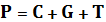 gdzie:P	– liczba punktów przyznana ocenianej ofercie łącznie za kryterium „Cena”, „Okres gwarancji” i „Termin realizacji” C	– liczba punktów za kryterium „Cena” przyznana ocenianej ofercieG	– liczba punktów za kryterium „Okres gwarancji” przyznana ocenianej ofercieT	– liczba punktów za kryterium „Termin realizacji” przyznana ocenianej ofercieZa najkorzystniejszą ofertę uznana zostanie oferta, która uzyskała największą liczbę punktów (P).Liczna punktów za kryterium:„Cena” (C) – zostanie obliczona, w zaokrągleniu do dwóch miejsc po przecinku, w następujący sposób: 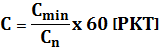 gdzie:C	– liczba punktów za kryterium „Cena” przyznana ocenianej ofercieCmin	– najniższa cena spośród ocenianych ofertCn	– cena oferty ocenianejJeżeli złożona zostanie oferta, której wybór prowadziłby do powstania u Zamawiającego obowiązku podatkowego zgodnie z przepisami o podatku od towarów i usług, Zamawiający w celu oceny takiej oferty doliczy do przedstawionej w niej ceny podatek od towarów i usług, który miałby obowiązek rozliczyć zgodnie z tymi przepisami. Wykonawca, składając ofertę, informuje Zamawiającego, czy wybór oferty będzie prowadzić do powstania u Zamawiającego obowiązku podatkowego, wskazując nazwę (rodzaj) towaru lub usługi, których dostawa lub świadczenie będzie prowadzić do jego powstania, oraz wskazując ich wartość bez kwoty podatku. „Okres gwarancji” (G) – zostanie przyznana za zaoferowanie dłuższego okresu gwarancji na przedmiot zamówienia od wymaganego postanowieniami niniejszej SIWZ. Wykonawca podaje w „Formularzu oferty” oferowany okres gwarancji. Wymagany przez Zamawiającego minimalny okres gwarancji wynosi 36 miesięcy. Punkty w kryterium „Okres gwarancji” przyznane zostaną za przedłużenie okresu gwarancji powyżej okresu wymaganego przez Zamawiającego.W kryterium „Okres gwarancji” (G) Wykonawca może otrzymać punkty w następujący sposób: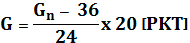 gdzie:G	– liczba punktów za kryterium „Okres gwarancji” przyznana ocenianej ofercieGn	– okres gwarancji oferowany w ofercie ocenianejMaksymalny pożądany przez Zamawiającego okres gwarancji wynosi 60 miesięcy. W przypadku zaoferowania przez Wykonawcę okresu gwarancji dłuższego niż 60 miesięcy za liczbę Gn w liczniku wzoru podanego wyżej podstawiona zostanie wartość 60, ale Wykonawca będzie związany okresem gwarancji zaoferowanym w „Formularzu oferty”.Wykonawca, który zaoferuje okres gwarancji równy 36 miesięcy (tj. wydłużenie okresu gwarancji o 0 miesięcy) otrzyma 0 pkt. Za każdy kolejny pełny miesiąc wydłużenia okresu gwarancji przyznane zostaną punkty obliczone wg wzoru podanego wyżej.Oferta Wykonawcy, który zaoferuje okres gwarancji krótszy niż 36 miesięcy lub nie wskaże w „Formularzu oferty” oferowanego okresu gwarancji podlegać będzie odrzuceniu na podstawie art. 89 ust. 1 pkt 2 ustawy Pzp jako taka, której treść nie odpowiada treści niniejszej SIWZ.Okres gwarancji należy podać w pełnych miesiącach. W przypadku podania przez Wykonawcę okresu gwarancji w innej jednostce czasu niż wymagana (np. dzień, tydzień), Zamawiający przeliczy podany okres na pełne miesiące (przyjmując, że miesiąc liczy odpowiednio: 30 dni lub 4 tygodnie), a zaokrąglenie nastąpi do pełnych miesięcy w dół. „Termin realizacji” (T) - zostanie przyznana za zaoferowanie krótszego terminu realizacji od wymaganego postanowieniami niniejszej SIWZ. Wymagany maksymalny termin realizacji zamówienia wynosi 90 dni od daty protokolarnego przekazania Wykonawcy terenu budowy. W kryterium „Termin realizacji” (T) Wykonawca może otrzymać punkty w następujący sposób: 1 pkt za każdy dzień, o który Wykonawca skróci termin realizacji; maksymalnie 20 pkt. Najkrótszy zakładany przez Zamawiającego termin realizacji wynosi 70 dni od daty protokolarnego przekazania Wykonawcy terenu budowy. W przypadku zaoferowania przez Wykonawcę krótszego terminu realizacji Zamawiający przyzna Wykonawcy 20 pkt., ale Wykonawca będzie związany terminem realizacji zaoferowanym w „Formularzu oferty”.Wykonawca, który zaoferuje termin realizacji wynoszący 90 dni od daty protokolarnego przekazania Wykonawcy terenu budowy (tj. skrócenie terminu realizacji o 0 dni) otrzyma 0 pkt. Za każdy kolejny pełny dzień skrócenia terminu realizacji przyznane zostaną punkty w liczbie 1 pkt. za 1 dzień. Oferta Wykonawcy, który zaoferuje termin realizacji dłuższy niż 90 dni od daty protokolarnego przekazania Wykonawcy terenu budowy lub nie wskaże w „Formularzu oferty” oferowanego terminu realizacji podlegać będzie odrzuceniu na podstawie art. 89 ust. 1 pkt 2 ustawy Pzp jako taka, której treść nie odpowiada treści niniejszej SIWZ.Termin realizacji należy podać w formularzu oferty w dniach. W przypadku podania przez Wykonawcę terminu realizacji w innej formie niż wymagana (np. tygodnie, miesiące, godziny), Zamawiający dokona przeliczenia terminu na pełne dni, zaokrąglając wynik wyliczeń do pełnych dni w dół (na potrzeby wyliczeń przyjmuje się, że miesiąc ma 30 dni). W przypadku, jeżeli przeliczenie na pełne dni nie będzie możliwe, Zamawiający odrzuci ofertę tego Wykonawcy na podstawie art. 89 ust. 1 pkt 2 ustawy Pzp jako taką, której treść nie odpowiada treści niniejszej SIWZ. Oceny ofert będzie dokonywała komisja przetargowa. Zamawiający może żądać od Wykonawców wyjaśnienia treści złożonych przez nich ofert.Zamawiający poprawi w ofercie oczywiste omyłki pisarskie, oczywiste omyłki rachunkowe 
(z uwzględnieniem konsekwencji rachunkowych dokonanych poprawek) oraz inne omyłki polegające na niezgodności oferty z niniejszą SIWZ, niepowodujące istotnych zmian w treści oferty – niezwłocznie zawiadamiając o tym Wykonawcę, którego oferta została poprawiona.Zamawiający udzieli zamówienia Wykonawcy, którego oferta odpowiadać będzie wszystkim wymaganiom przedstawionym w ustawie, oraz w niniejszej SIWZ i zostanie oceniona jako najkorzystniejsza w oparciu o podane kryteria oceny ofert.Jeżeli nie będzie można wybrać najkorzystniejszej oferty z uwagi na to, że dwie lub więcej ofert przedstawia taki sam bilans ceny i innych kryteriów oceny ofert, Zamawiający spośród tych ofert wybierze ofertę z najniższą ceną, a jeżeli zostały złożone oferty o takiej samej cenie Zamawiający wezwie Wykonawców, którzy złożyli te oferty, do złożenia w terminie określonym przez Zamawiającego ofert dodatkowych.INFORMACJE O FORMALNOŚCIACH, JAKIE POWINNY ZOSTAĆ DOPEŁNIONE PO WYBORZE OFERTY W CELU ZAWARCIA UMOWY W SPRAWIE ZAMÓWIENIA PUBLICZNEGOZ Wykonawcą, którego oferta zostanie uznana za najkorzystniejszą, Zamawiający podpisze umowę w sprawie niniejszego zamówienia (wzór umowy stanowi część II niniejszej SIWZ). Umowa zostanie zawarta w formie pisemnej, w terminie określonym na podstawie art. 94 ust. 1 i 2 ustawy Pzp. O miejscu i dokładnym terminie zawarcia umowy Zamawiający powiadomi niezwłocznie Wykonawcę, którego oferta została uznana za najkorzystniejszą.Jeżeli oferta Wykonawców, wspólnie ubiegających się o udzielenie zamówienia, zostanie uznana za najkorzystniejszą, przed zawarciem umowy w sprawie zamówienia publicznego przedłożą oni na żądanie Zamawiającego umowę regulującą współpracę tych Wykonawców.Przed podpisaniem umowy Wykonawca, którego oferta zostanie uznana za najkorzystniejszą zobowiązany jest wnieść zabezpieczenie należytego wykonania umowy.WYMAGANIA DOTYCZĄCE ZABEZPIECZENIA NALEŻYTEGO WYKONANIA UMOWYZamawiający wymaga wniesienia zabezpieczenia należytego wykonania umowy w wysokości 10% ceny oferty.Zamawiający nie dopuszcza możliwości wniesienia zabezpieczenia należytego wykonania umowy w innej walucie niż złoty polski.Zabezpieczenie należytego wykonania umowy może być wniesione według wyboru Wykonawcy w jednej lub kilku następujących formach: pieniądzu,poręczeniach bankowych lub poręczeniach spółdzielczej kasy oszczędnościowo-kredytowej, z tym, że zobowiązanie kasy jest zawsze zobowiązaniem pieniężnym,gwarancjach bankowych,gwarancjach ubezpieczeniowych,poręczeniach udzielanych przez podmioty, o których mowa w art. 6b ust. 5 pkt 2 ustawy 
z dnia 9 listopada 2000 r. o utworzeniu Polskiej Agencji Rozwoju Przedsiębiorczości.Gwarancja bankowa, gwarancja ubezpieczeniowa, poręczenie bankowe oraz poręczenia innych instytucji powinny zostać złożone w formie oryginału.Zabezpieczenie należytego wykonania umowy wnoszone w pieniądzu Wykonawca wpłaca przelewem na rachunek bankowy Zamawiającego:GBS Barlinek o/Witnica      62 8355 0009 0114 4848 2000 0004Pozostałe formy zabezpieczenia należytego wykonania umowy (gwarancje lub poręczenia), powinny być zdeponowane w kasie Zamawiającego. W przypadku wniesienia wadium w pieniądzu Wykonawca może wyrazić zgodę na zaliczenie kwoty wadium na poczet zabezpieczenia należytego wykonania umowy. Zamawiający nie wyraża zgody na wnoszenie zabezpieczenia:w wekslach z poręczeniem wekslowym banku lub spółdzielczej kasy oszczędnościowo-kredytowej,przez ustanowienie zastawu na papierach wartościowych emitowanych przez Skarb Państwa lub jednostkę samorządu terytorialnego,przez ustanowienie zastawu rejestrowego na zasadach określonych w przepisach 
o zastawie rejestrowym i rejestrze zastawów.W trakcie realizacji umowy Wykonawca może dokonać zmiany formy zabezpieczenia na jedną lub kilka form, o których mowa w pkt 3, jednak zmiana formy zabezpieczenia musi być dokonana z zachowaniem ciągłości zabezpieczenia i bez zmniejszenia jego wysokości. Zamawiający nie wyraża zgody na dokonanie zmiany formy zabezpieczenia na jedną lub kilka form wymienionych w pkt 7.Zamawiający zwróci zabezpieczenie należytego wykonania umowy w sposób następujący:70% wartości zabezpieczenia zostanie zwrócone po wykonaniu zamówienia i uznaniu przez Zamawiającego za należycie wykonane. Pozostałe 30% wartości zabezpieczenia zostanie pozostawione na zabezpieczenie roszczeń z tytułu rękojmi za wady. Kwota ta zostanie zwrócona nie później niż w 15. dniu po upływie okresu rękojmi za wady.WARUNKI UMOWNE REALIZACJI ZAMÓWIENIAUmowa zostanie zawarta na warunkach określonych we wzorze umowy, stanowiącym część II niniejszej SIWZ.Zakres świadczenia Wykonawcy wynikający z umowy będzie tożsamy z jego zobowiązaniem zawartym w ofercie złożonej w niniejszym postępowaniu o udzielenie zamówienia.Zmiany umowy wymagać będą zachowania formy pisemnego aneksu podpisanego przez obie Strony, pod rygorem nieważności, i dopuszczalne będą w warunkach określonych we wzorze umowy, stanowiącym część II niniejszej SIWZ.POUCZENIE O ŚRODKACH OCHRONY PRAWNEJ PRZYSŁUGUJĄCYCH WYKONAWCY 
W TOKU POSTĘPOWANIA O UDZIELENIE ZAMÓWIENIAWykonawcy, a także innemu podmiotowi, jeżeli ma lub miał interes w uzyskaniu przedmiotowego zamówienia oraz poniósł lub może ponieść szkodę w wyniku naruszenia przez Zamawiającego przepisów ustawy, przysługują środki ochrony prawnej określone w Dziale VI ustawy Pzp.Środki ochrony prawnej wobec ogłoszenia o zamówieniu oraz niniejszej SIWZ przysługują również organizacjom wpisanym na listę, o której mowa w art. 154 pkt 5 ustawy Pzp.Środkami ochrony prawnej, o których mowa w pkt 1 i 2, są odwołanie oraz skarga do sądu.Odwołanie przysługuje wyłącznie od niezgodnej z przepisami ustawy Pzp czynności Zamawiającego podjętej w postępowaniu o udzielenie zamówienia lub zaniechania czynności, do której Zamawiający jest zobowiązany na podstawie ustawy Pzp.Odwołanie przysługuje wyłącznie wobec czynności:określenia warunków udziału w postępowaniu o udzielenie zamówienia,wykluczenia odwołującego z postępowania o udzielenie zamówienia,odrzucenia oferty odwołującego,opisu przedmiotu zamówienia,wyboru najkorzystniejszej oferty.Odwołanie powinno wskazywać czynność lub zaniechanie czynności Zamawiającego, której zarzuca się niezgodność z przepisami ustawy Pzp, zawierać zwięzłe przedstawienie zarzutów, określać żądanie oraz wskazywać okoliczności faktyczne i prawne uzasadniające wniesienie odwołania.Odwołanie wnosi się do Prezesa Krajowej Izby Odwoławczej w formie pisemnej w postaci papierowej albo w postaci elektronicznej, opatrzone odpowiednio własnoręcznym podpisem albo kwalifikowanym podpisem elektronicznym.Odwołujący przesyła kopię odwołania Zamawiającemu przed upływem terminu do wniesienia odwołania w taki sposób, aby mógł on zapoznać się z jego treścią przed upływem tego terminu. Domniemywa się, iż Zamawiający mógł zapoznać się z treścią odwołania przed upływem terminu do jego wniesienia, jeżeli przesłanie jego kopii nastąpiło przed upływem terminu do jego wniesienia przy użyciu środków komunikacji elektronicznej.Wykonawca może w terminie przewidzianym do wniesienia odwołania poinformować Zamawiającego o niezgodnej z przepisami ustawy Pzp czynności podjętej przez niego lub zaniechaniu czynności, do której jest on zobowiązany na podstawie ustawy Pzp, na które nie przysługuje odwołanie na podstawie art. 180 ust. 2 ustawy Pzp.W przypadku uznania zasadności przekazanej informacji, o której mowa w pkt 9, Zamawiający powtarza czynność albo dokonuje czynności zaniechanej, informując o tym Wykonawców w sposób przewidziany w ustawie Pzp dla tej czynności.Na czynności, o których mowa w pkt 10, nie przysługuje odwołanie, z zastrzeżeniem art. 180 ust. 2 ustawy Pzp.Odwołanie wnosi się w terminie 5 dni od dnia przesłania informacji o czynności Zamawiającego stanowiącej podstawę jego wniesienia – jeżeli zostały przesłane w sposób określony w art. 180 ust. 5 zdanie drugie ustawy Pzp albo w terminie 10 dni – jeżeli zostały przesłane w inny sposób.Odwołanie wobec treści ogłoszenia o zamówieniu, a także wobec postanowień niniejszej SIWZ, wnosi się w terminie 5 dni od dnia zamieszczenia ogłoszenia w Biuletynie Zamówień Publicznych lub niniejszej SIWZ na stronie internetowej.Odwołanie wobec czynności innych niż określone w pkt 12 i pkt 13 wnosi się w terminie 5 dni od dnia, w którym powzięto lub przy zachowaniu należytej staranności można było powziąć wiadomość o okolicznościach stanowiących podstawę jego wniesienia.ZAŁĄCZNIKI:Załącznik nr 1 – „Formularz oferty”Załącznik nr 2 – Oświadczenie Wykonawcy o braku podstaw do wykluczenia oraz o spełnianiu warunków udziału w postępowaniuZałącznik nr 1 do SIWZFORMULARZ OFERTYw PRZETARGU NIEOGRANICZONYM pn.:„Wykonanie robót budowlanych polegających na termomodernizacji budynku Urzędu Miasta i Gminy w Witnicy” (nr sprawy WI.271.10.2018)Dane Wykonawcy:a) Nazwa Wykonawcy :...................................................................................................................................................................b) Adres Wykonawcy:..................................................................................................................................................................REGON ......................................................... NIP .......................................................................................c) Dane kontaktowe Wykonawcy:tel. ................................... fax ................................... e-mail ..........................................................................Osoba do kontaktu : .......................................................................................................................................Oferuję/my wykonanie przedmiotu zamówienia za całkowite wynagrodzenie o charakterze ryczałtowym w kwocie: Cena netto ................................. zł stawka podatku VAT ......... %wartość podatku VAT ......... złCena brutto ................................. złw tym:Oferuję okres gwarancji: ………………… miesięcyOferuję termin realizacji: ………………… dniOświadczam/oświadczamy, że zapoznałem(am)/zapoznaliśmy się z treścią SIWZ, w tym wzoru umowy, 
i nie wnoszę/wnosimy do nich zastrzeżeń oraz przyjmuję/przyjmujemy warunki w nich zawarte.W przypadku uznania mojej / naszej oferty za najkorzystniejszą, zobowiązuję/zobowiązujemy się do zawarcia umowy w miejscu i terminie wskazanym przez Zamawiającego oraz zobowiązuję/zobowiązujemy się wnieść zabezpieczenie należytego wykonania umowy.Oświadczam/oświadczamy, że zaoferowany przeze mnie / przez nas przedmiot zamówienia spełnia wszystkie wymagania Zamawiającego.Wadium w kwocie .................. zł zostało wniesione w formie ..............................................................Wadium wniesione w pieniądzu należy zwrócić na konto nr (jeśli dotyczy):............................................................................................................................................................Zamówienie nie zostanie / zostanie zrealizowane przy udziale podwykonawców . Następujące części zamówienia powierzę/powierzymy następującym podwykonawcom (w przypadku powierzenia części zamówienia podwykonawcom, informacje o podwykonawcach należy zawrzeć w oświadczeniu dotyczącym przesłanek wykluczenia z postępowania – zgodnie z rozdziałem VI pkt 3 SIWZ):Na podstawie art. 8 ust. 3 ustawy Pzp, żadne z informacji zawartych w ofercie nie stanowią tajemnicy przedsiębiorstwa w rozumieniu przepisów o zwalczaniu nieuczciwej konkurencji / wskazane poniżej informacje zawarte w ofercie stanowią tajemnicę przedsiębiorstwa w rozumieniu przepisów o zwalczaniu nieuczciwej konkurencji i w związku z niniejszym nie mogą być one udostępniane, w szczególności innym uczestnikom postępowania 2:.......................................(miejsce, data)………..................................................................................(podpis/podpisy osoby/osób uprawnionych do reprezentowania Wykonawcy)Załącznik nr 2 do SIWZOŚWIADCZENIE WYKONAWCY 
o braku podstaw do wykluczenia oraz o spełnieniu warunków udziału w postępowaniuNa potrzeby postępowania o udzielenie zamówienia publicznego pn. „Wykonanie robót budowlanych polegających na termomodernizacji budynku Urzędu Miasta i Gminy w Witnicy” (nr sprawy WI.271.10.2018), prowadzonego przez Gminę Witnica, ul. Plac Andrzeja Zabłockiego 6, 66-460 Witnica, co następuje:W ODNIESIENIU DO PRZESŁANEK WYKLUCZENIA Z POSTĘPOWANIAOŚWIADCZENIA DOTYCZĄCE WYKONAWCY:Oświadczam, że Wykonawca, którego reprezentuję, nie podlega wykluczeniu z postępowania na podstawie art. 24 ust. 1 pkt 12-23 i ust. 5 ustawy Prawo zamówień publicznych.…………….…........................….				...................................…………………………………………   (miejscowość, data)							(podpis osoby upoważnionej)Oświadczam, że w stosunku do Wykonawcy, którego reprezentuję, zachodzą podstawy wykluczenia 
z postępowania na podstawie art. ........................................................................................... ustawy.(podać mającą zastosowanie podstawę wykluczenia spośród wymienionych w art. 24 ust. 1 pkt 13-14, 16-20 lub art. 24 ust. 5 ustawy)Jednocześnie oświadczam, że w związku z ww. okolicznością, na podstawie art. 24 ust. 8 ustawy podjęto następujące środki naprawcze: ............................................................................................................................. ..............................................................................................................................................................................................................................................................................................................................................................…………….…........................….				...................................…………………………………………   (miejscowość, data)							(podpis osoby upoważnionej)OŚWIADCZENIE DOTYCZĄCE PODMIOTU, NA KTÓREGO ZASOBY POWOŁUJE SIĘ WYKONAWCA:Oświadczam, że w stosunku do następującego/ych podmiotu/tów, na którego/ych zasoby w niniejszym postępowaniu powołuje się Wykonawca, którego reprezentuję, tj.: ................................................................... ................................................................................................................................................................(podać pełną nazwę/firmę, adres, a także w zależności od podmiotu: NIP/PESEL, KRS/CEiDG)nie zachodzą podstawy wykluczenia z postępowania o udzielenie zamówienia.…………….…........................….				...................................…………………………………………   (miejscowość, data)							(podpis osoby upoważnionej)OŚWIADCZENIE DOTYCZĄCE PODWYKONAWCY NIEBĘDĄCEGO PODMIOTEM, NA KTÓREGO ZASOBY POWOŁUJE SIĘ WYKONAWCA:Oświadczam, że w stosunku do następującego/ych podmiotu/tów, będącego/ych podwykonawcą/ami: ..............................................................................................................................................................................................................................................................................................................................................................(podać pełną nazwę/firmę, adres, a także w zależności od podmiotu: NIP/PESEL, KRS/CEiDG)nie zachodzą podstawy wykluczenia z postępowania o udzielenie zamówienia.…………….…........................….				...................................…………………………………………   (miejscowość, data)							(podpis osoby upoważnionej)OŚWIADCZENIE DOTYCZĄCE PODANYCH INFORMACJI:Oświadczam, że wszystkie informacje podane w powyższych oświadczeniach są aktualne i zgodne z prawdą oraz zostały przedstawione z pełną świadomością konsekwencji wprowadzenia Zamawiającego w błąd przy przedstawianiu informacji.…………….…........................….				...................................…………………………………………   (miejscowość, data)							(podpis osoby upoważnionej)W ODNIESIENIU DO SPEŁNIANIA WARUNKÓW UDZIAŁU W POSTĘPOWANIUINFORMACJA DOTYCZĄCA WYKONAWCY:Oświadczam, że Wykonawca, którego reprezentuję, spełnia warunki udziału w postępowaniu określone przez Zamawiającego w Specyfikacji Istotnych Warunków Zamówienia w rozdziale V pkt: ................................(wskazać właściwą jednostkę redakcyjną SIWZ, w której określono warunki udziału w postępowaniu).…………….…........................….				...................................…………………………………………   (miejscowość, data)							(podpis osoby upoważnionej)INFORMACJA W ZWIĄZKU Z POLEGANIEM NA ZASOBACH INNYCH PODMIOTÓW:Oświadczam, że w celu wykazania spełniania warunków udziału w postępowaniu, określonych przez Zamawiającego w Specyfikacji Istotnych Warunków Zamówienia w rozdziale V pkt: ..........................................(wskazać właściwą jednostkę redakcyjną SIWZ, w której określono warunki udziału w postępowaniu)Wykonawca, którego reprezentuję, polega na zasobach następującego/ych podmiotu/ów: .............................. ...............................................................................................................................................................................w następującym zakresie: ..................................................................................................................................... ...............................................................................................................................................................................(wskazać podmiot i określić odpowiedni zakres dla wskazanego podmiotu)…………….…........................….				...................................…………………………………………   (miejscowość, data)							(podpis osoby upoważnionej)OŚWIADCZENIE DOTYCZĄCE PODANYCH INFORMACJI:Oświadczam, że wszystkie informacje podane w powyższych oświadczeniach są aktualne i zgodne z prawdą oraz zostały przedstawione z pełną świadomością konsekwencji wprowadzenia Zamawiającego w błąd przy przedstawianiu informacji.…………….…........................….				...................................…………………………………………   (miejscowość, data)							(podpis osoby upoważnionej)Lp.Oznaczenie częściNazwa części1.Część IInstrukcja dla Wykonawców (IDW)2.Część IIWzór umowy3.Część IIIOpis przedmiotu zamówienia (OPZ) Oferta w przetargu pn.: „Wykonanie robót budowlanych polegających na termomodernizacji budynku Urzędu Miasta i Gminy w Witnicy”postępowanie nr WI.271.10.2018NIE OTWIERAĆ PRZED 29.05.2018 r. godz. 10.30l.p.KryteriumWagaMaksymalna liczba punktów, jakie można otrzymać w danym kryterium1.Cena (C)60%60 pkt2.Okres gwarancji (G)20% 20 pkt3.Termin realizacji (T)20%20 pktSUMA:SUMA:100%100,00 pktZadanieWartość netto złWartość brutto złDocieplenie ścian zewnętrznychDocieplenie dachuWymiana stolarki okiennejWymiana stolarki drzwiowej- w tym Wymiana drzwi na drzwi akustyczne 42dB obmiar = 5.000 m2Poprawa sprawności cieplnej systemu grzewczegol. p.nazwa części zamówieniaPodwykonawca1...Lp.oznaczenie rodzaju (nazwy) informacjistrony w ofercie(wyrażone cyfrą)strony w ofercie(wyrażone cyfrą)Lp.oznaczenie rodzaju (nazwy) informacjioddo1...